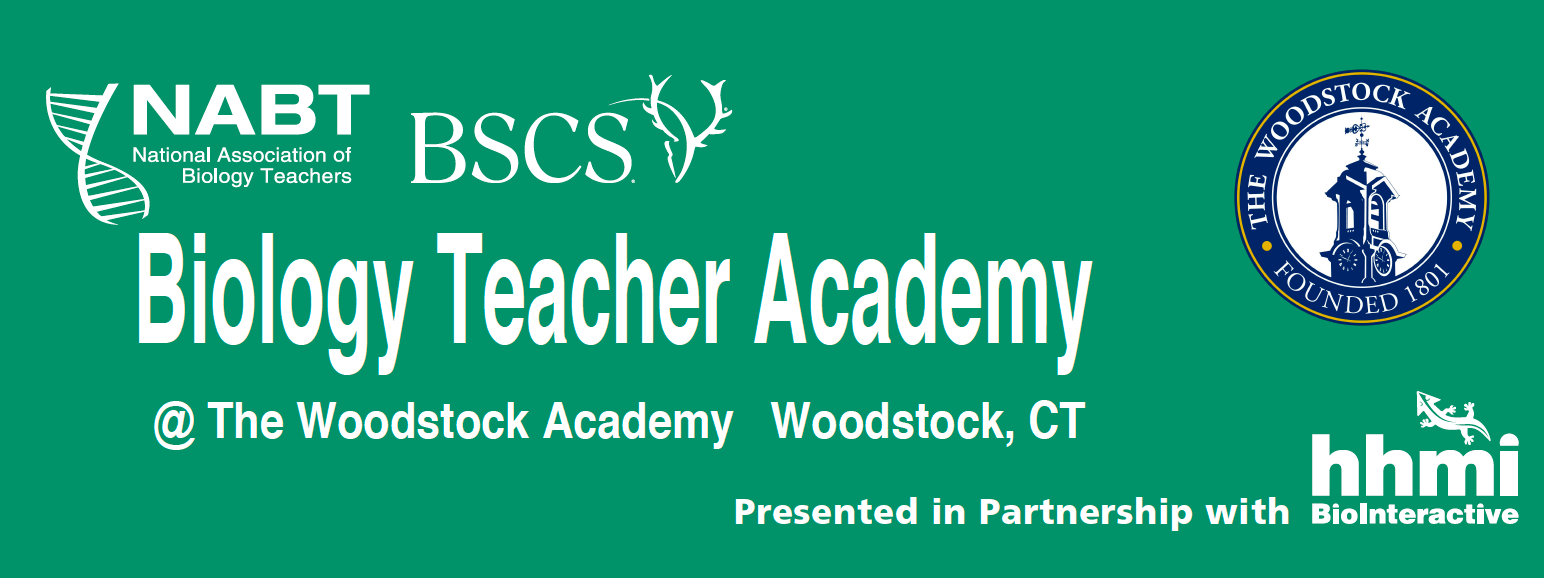 Registration FORM(Those paying by credit card should use the online registration at https://www.woodstockacademy.org/summer/bioteacher )Contact DetailsContact DetailsContact DetailsContact DetailsContact DetailsContact DetailsContact DetailsName   Name   Name   Name   Name   Name   Name   PrefixFirstFirstFirstFirstLastLastSchool/OrganizationSchool/OrganizationSchool/OrganizationSchool/OrganizationSchool/OrganizationWork Phone Number(         )Work Phone Number(         )AddressAddressAddressAddressAddressAddressAddressStreet AddressStreet AddressStreet AddressStreet AddressStreet AddressWork EmailWork EmailCityCityCityState/ProvinceState/ProvinceState/ProvinceZip CodeCell Phone Number(         )Cell Phone Number(         )Cell Phone Number(         )Cell Phone Number(         )Emergency Contact NameEmergency Contact NameEmergency Contact NameEmergency Contact’s Phone Number(         )Emergency Contact’s Phone Number(         )Emergency Contact’s Phone Number(         )Registrant InformationRegistrant InformationRegistrant InformationRegistrant InformationRegistrant InformationRegistrant InformationRegistrant InformationPosition Teacher/Professor    Department Head/Chair    Administrator    Supervisor/Coordinator Informal Educator     Retired                               Student            Other: Position Teacher/Professor    Department Head/Chair    Administrator    Supervisor/Coordinator Informal Educator     Retired                               Student            Other: Position Teacher/Professor    Department Head/Chair    Administrator    Supervisor/Coordinator Informal Educator     Retired                               Student            Other: Position Teacher/Professor    Department Head/Chair    Administrator    Supervisor/Coordinator Informal Educator     Retired                               Student            Other: Position Teacher/Professor    Department Head/Chair    Administrator    Supervisor/Coordinator Informal Educator     Retired                               Student            Other: Position Teacher/Professor    Department Head/Chair    Administrator    Supervisor/Coordinator Informal Educator     Retired                               Student            Other: Position Teacher/Professor    Department Head/Chair    Administrator    Supervisor/Coordinator Informal Educator     Retired                               Student            Other: Level  Elementary School    Middle School    High School    Two-Year College Four-Year College/University     N/A                             Other: Level  Elementary School    Middle School    High School    Two-Year College Four-Year College/University     N/A                             Other: Level  Elementary School    Middle School    High School    Two-Year College Four-Year College/University     N/A                             Other: Level  Elementary School    Middle School    High School    Two-Year College Four-Year College/University     N/A                             Other: Level  Elementary School    Middle School    High School    Two-Year College Four-Year College/University     N/A                             Other: Level  Elementary School    Middle School    High School    Two-Year College Four-Year College/University     N/A                             Other: Level  Elementary School    Middle School    High School    Two-Year College Four-Year College/University     N/A                             Other: Courses Taught  Biology/Life Science    Physics                      Science Education              Chemistry AP Biology                   General Science        Environmental Science       Other: Courses Taught  Biology/Life Science    Physics                      Science Education              Chemistry AP Biology                   General Science        Environmental Science       Other: Courses Taught  Biology/Life Science    Physics                      Science Education              Chemistry AP Biology                   General Science        Environmental Science       Other: Courses Taught  Biology/Life Science    Physics                      Science Education              Chemistry AP Biology                   General Science        Environmental Science       Other: Courses Taught  Biology/Life Science    Physics                      Science Education              Chemistry AP Biology                   General Science        Environmental Science       Other: Courses Taught  Biology/Life Science    Physics                      Science Education              Chemistry AP Biology                   General Science        Environmental Science       Other: Courses Taught  Biology/Life Science    Physics                      Science Education              Chemistry AP Biology                   General Science        Environmental Science       Other: Years TeachingYears TeachingHow did you learn about this event? American Biology Teacher Ad          NABT email        BSCS email              HHMI email        AP Community     Facebook/Twitter        Past RTA Participant                        Other:How did you learn about this event? American Biology Teacher Ad          NABT email        BSCS email              HHMI email        AP Community     Facebook/Twitter        Past RTA Participant                        Other:How did you learn about this event? American Biology Teacher Ad          NABT email        BSCS email              HHMI email        AP Community     Facebook/Twitter        Past RTA Participant                        Other:How did you learn about this event? American Biology Teacher Ad          NABT email        BSCS email              HHMI email        AP Community     Facebook/Twitter        Past RTA Participant                        Other:How did you learn about this event? American Biology Teacher Ad          NABT email        BSCS email              HHMI email        AP Community     Facebook/Twitter        Past RTA Participant                        Other:How did you learn about this event? American Biology Teacher Ad          NABT email        BSCS email              HHMI email        AP Community     Facebook/Twitter        Past RTA Participant                        Other:How did you learn about this event? American Biology Teacher Ad          NABT email        BSCS email              HHMI email        AP Community     Facebook/Twitter        Past RTA Participant                        Other:How did you learn about this event? American Biology Teacher Ad          NABT email        BSCS email              HHMI email        AP Community     Facebook/Twitter        Past RTA Participant                        Other:How did you learn about this event? American Biology Teacher Ad          NABT email        BSCS email              HHMI email        AP Community     Facebook/Twitter        Past RTA Participant                        Other:How did you learn about this event? American Biology Teacher Ad          NABT email        BSCS email              HHMI email        AP Community     Facebook/Twitter        Past RTA Participant                        Other:Do you require special assistance to fully participate? If so, please specifyDo you require special assistance to fully participate? If so, please specifyDo you require special assistance to fully participate? If so, please specifyDo you require special assistance to fully participate? If so, please specifyDo you require special assistance to fully participate? If so, please specifyDo you require special assistance to fully participate? If so, please specifyDo you require special assistance to fully participate? If so, please specifyAre you interested in becoming more involved in NABT?      Yes        No             Are you interested in becoming more involved in NABT?      Yes        No             Are you interested in becoming more involved in NABT?      Yes        No             Are you interested in becoming more involved in NABT?      Yes        No             Are you interested in becoming more involved in NABT?      Yes        No             Are you interested in becoming more involved in NABT?      Yes        No             Are you interested in becoming more involved in NABT?      Yes        No             Registration Pricing & PaymentRegistration Pricing & PaymentRegistration Pricing & PaymentRegistration Pricing & PaymentRegistration Pricing & PaymentRegistration Pricing & PaymentRegistration Pricing & PaymentYour registration includes:Biology Academy Training & MaterialsWelcome EventLunch each dayA half-day field tripAcademy dinner on Thursday night​Membership (or membership renewal) to NABTSelect Your Registration Level     Full Registration $425.00     Registration with Room & Board (Single Occupancy Dorm Room) $810.00            Registration with Room & Board (Double Occupancy Dorm Room) $660.00       Payment Method:   Check (make check payable to The Woodstock Academy w/ “Summer-NABT” in the memo   Purchase Order – please attach POBy registering to attend the Biology Teacher Academy, you are granting permission to NABT to take and use your photo in NABT related marketing and promotional pieces. These include, but are not limited to, printed brochures, reports, postcards, flyers, and materials, as well as online uses such as posting on the NABT website, electronic newsletters, and e-mail blasts.Your registration includes:Biology Academy Training & MaterialsWelcome EventLunch each dayA half-day field tripAcademy dinner on Thursday night​Membership (or membership renewal) to NABTSelect Your Registration Level     Full Registration $425.00     Registration with Room & Board (Single Occupancy Dorm Room) $810.00            Registration with Room & Board (Double Occupancy Dorm Room) $660.00       Payment Method:   Check (make check payable to The Woodstock Academy w/ “Summer-NABT” in the memo   Purchase Order – please attach POBy registering to attend the Biology Teacher Academy, you are granting permission to NABT to take and use your photo in NABT related marketing and promotional pieces. These include, but are not limited to, printed brochures, reports, postcards, flyers, and materials, as well as online uses such as posting on the NABT website, electronic newsletters, and e-mail blasts.Your registration includes:Biology Academy Training & MaterialsWelcome EventLunch each dayA half-day field tripAcademy dinner on Thursday night​Membership (or membership renewal) to NABTSelect Your Registration Level     Full Registration $425.00     Registration with Room & Board (Single Occupancy Dorm Room) $810.00            Registration with Room & Board (Double Occupancy Dorm Room) $660.00       Payment Method:   Check (make check payable to The Woodstock Academy w/ “Summer-NABT” in the memo   Purchase Order – please attach POBy registering to attend the Biology Teacher Academy, you are granting permission to NABT to take and use your photo in NABT related marketing and promotional pieces. These include, but are not limited to, printed brochures, reports, postcards, flyers, and materials, as well as online uses such as posting on the NABT website, electronic newsletters, and e-mail blasts.Your registration includes:Biology Academy Training & MaterialsWelcome EventLunch each dayA half-day field tripAcademy dinner on Thursday night​Membership (or membership renewal) to NABTSelect Your Registration Level     Full Registration $425.00     Registration with Room & Board (Single Occupancy Dorm Room) $810.00            Registration with Room & Board (Double Occupancy Dorm Room) $660.00       Payment Method:   Check (make check payable to The Woodstock Academy w/ “Summer-NABT” in the memo   Purchase Order – please attach POBy registering to attend the Biology Teacher Academy, you are granting permission to NABT to take and use your photo in NABT related marketing and promotional pieces. These include, but are not limited to, printed brochures, reports, postcards, flyers, and materials, as well as online uses such as posting on the NABT website, electronic newsletters, and e-mail blasts.Your registration includes:Biology Academy Training & MaterialsWelcome EventLunch each dayA half-day field tripAcademy dinner on Thursday night​Membership (or membership renewal) to NABTSelect Your Registration Level     Full Registration $425.00     Registration with Room & Board (Single Occupancy Dorm Room) $810.00            Registration with Room & Board (Double Occupancy Dorm Room) $660.00       Payment Method:   Check (make check payable to The Woodstock Academy w/ “Summer-NABT” in the memo   Purchase Order – please attach POBy registering to attend the Biology Teacher Academy, you are granting permission to NABT to take and use your photo in NABT related marketing and promotional pieces. These include, but are not limited to, printed brochures, reports, postcards, flyers, and materials, as well as online uses such as posting on the NABT website, electronic newsletters, and e-mail blasts.Your registration includes:Biology Academy Training & MaterialsWelcome EventLunch each dayA half-day field tripAcademy dinner on Thursday night​Membership (or membership renewal) to NABTSelect Your Registration Level     Full Registration $425.00     Registration with Room & Board (Single Occupancy Dorm Room) $810.00            Registration with Room & Board (Double Occupancy Dorm Room) $660.00       Payment Method:   Check (make check payable to The Woodstock Academy w/ “Summer-NABT” in the memo   Purchase Order – please attach POBy registering to attend the Biology Teacher Academy, you are granting permission to NABT to take and use your photo in NABT related marketing and promotional pieces. These include, but are not limited to, printed brochures, reports, postcards, flyers, and materials, as well as online uses such as posting on the NABT website, electronic newsletters, and e-mail blasts.Your registration includes:Biology Academy Training & MaterialsWelcome EventLunch each dayA half-day field tripAcademy dinner on Thursday night​Membership (or membership renewal) to NABTSelect Your Registration Level     Full Registration $425.00     Registration with Room & Board (Single Occupancy Dorm Room) $810.00            Registration with Room & Board (Double Occupancy Dorm Room) $660.00       Payment Method:   Check (make check payable to The Woodstock Academy w/ “Summer-NABT” in the memo   Purchase Order – please attach POBy registering to attend the Biology Teacher Academy, you are granting permission to NABT to take and use your photo in NABT related marketing and promotional pieces. These include, but are not limited to, printed brochures, reports, postcards, flyers, and materials, as well as online uses such as posting on the NABT website, electronic newsletters, and e-mail blasts.